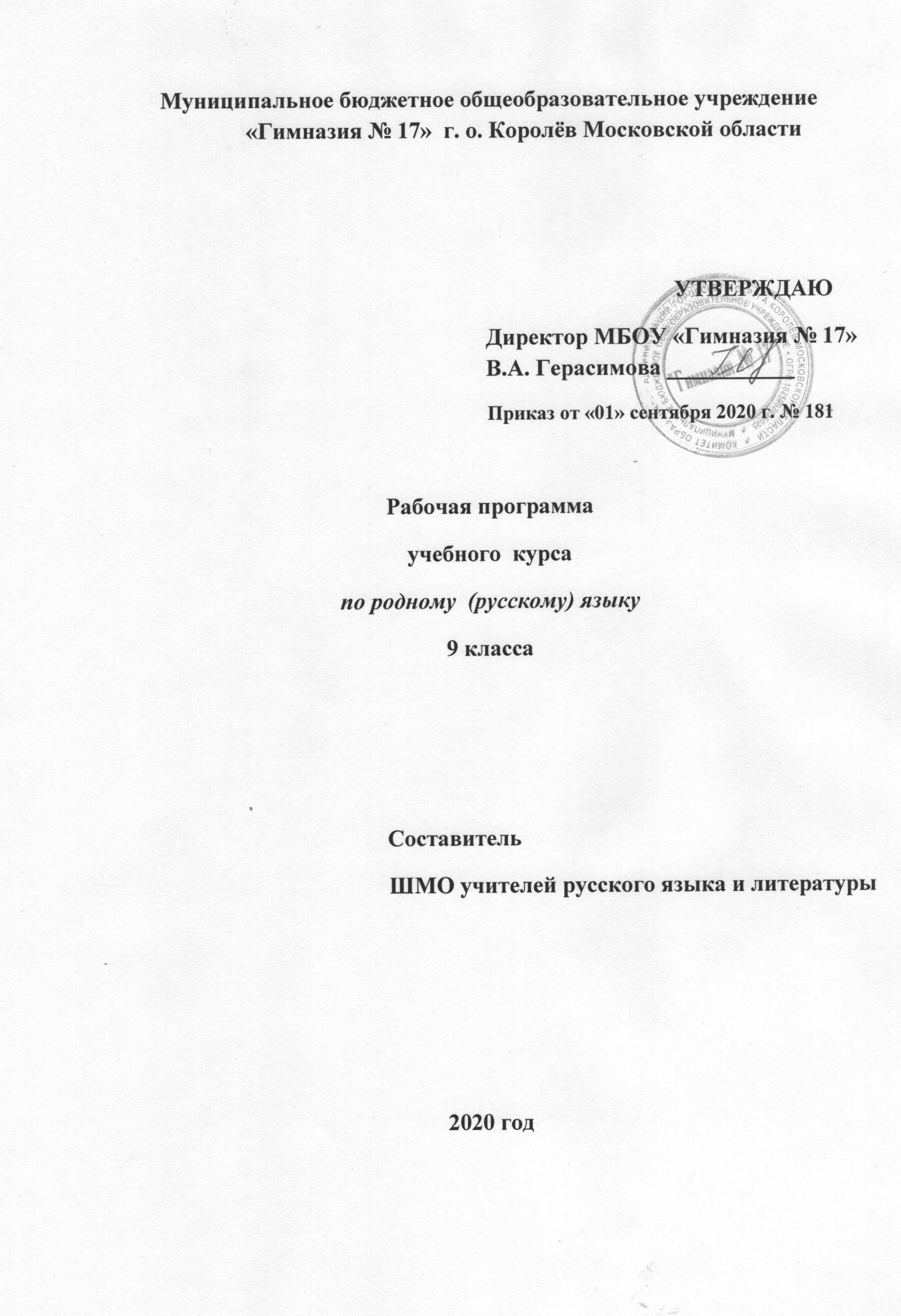 Пояснительная запискаРабочая программа по учебному предмету «Родной русский язык» разработана в соответствии с Федеральным законом от 29.12.12 №273-ФЗ «Об образовании в Российской Федерации», с учетом федерального закона Российской Федерации от 03.08.18 №317-ФЗ «О внесении изменений в статьи 11 и 14 Федерального закона «Об образовании в Российской Федерации», на основе требований Федерального государственного образовательного стандарта основного общего образования, утверждённого приказом Министерства образования и науки Российской Федерации от 17.12.2010 г. №1897 «Об утверждении федерального государственного образовательного стандарта основного общего образования» (Приказы Министерства образования и науки Российской Федерации о внесении изменений в ФГОС ООО от 29.12.2014 г. № 1644; от 28.08.2019 г.)  и авторской программы по русскому языку для 9 классов (авторы О.М. Александрова, Ю.Н.Гостева, И.Н.Добротина ) – М.: Просвещение, 2020      В соответствии с учебным планом на изучение предмета «Родной (русский) язык» в 9  классе выделено 17 ч. (0,5 ч в неделю)Форма организации образовательного процесса: классно-урочная система.Изучение предмета «Русский родной язык» в 9-м классе должно обеспечивать достижение предметных результатов освоения курса в соответствии с требованиями федерального государственного образовательного стандарта основного общего образования. Система планируемых результатов дает представление о том, какими именно учебными действиями в отношении знаний, умений, навыков по курсу русского родного языка, а также личностными, познавательными, регулятивными и коммуникативными универсальными учебными действиями овладеют обучающиеся в ходе освоения содержания учебного предмета «Русский родной язык» в 9-м классе.Планируемые результаты освоенияучебного предмета «Русский родной язык» в 9-м классеЛичностными результатами освоения  программы по родному (русскому) языку являются:понимание русского языка как одной из основных национально-культурных ценностей русского народа, определяющей роли родного языка в развитии интеллектуальных, творческих способностей и моральных качеств личности, его значения в процессе получения школьного образования;осознание эстетической ценности русского языка; уважительное отношение к родному языку, гордость за него; потребность сохранить чистоту русского языка как явления национальной культуры; стремление к речевому самосовершенствованию;           3) достаточный объем словарного запаса и усвоенных грамматических средств для свободного выражения мыслей и чувств в процессе речевого общения; способность к самооценке на основе наблюдения за собственной речью.Метапредметными  результатами изучения курса «Русский (родной) язык» является формирование универсальных учебных действий (УУД).Регулятивные УУД:- самостоятельно формулировать тему и цели урока;- составлять план решения учебной проблемы совместно с учителем;- работать по плану, сверяя свои действия с целью, корректировать свою деятельность;- в диалоге с учителем вырабатывать критерии оценки и определять степень успешности своей работы и работы других в соответствии с этими критериями.Средством формирования регулятивных УУД служит технология продуктивного чтения и технология оценивания образовательных достижений (учебных успехов).Познавательные УУД:- вычитывать все виды текстовой информации: фактуальную, подтекстовую, концептуальную;- пользоваться разными видами чтения: изучающим, просмотровым, ознакомительным;- извлекать информацию, представленную в разных формах (сплошной текст; несплошной текст – иллюстрация, таблица, схема);- перерабатывать и преобразовывать информацию из одной формы в другую (составлять план, таблицу, схему);- пользоваться словарями, справочниками;- осуществлять анализ и синтез;- устанавливать причинно-следственные связи;- строить рассуждения;Средством развития познавательных УУД служат тексты учебника и его методический аппарат; технология продуктивного чтения.Коммуникативные УУД:- оформлять свои мысли в устной и письменной форме с учётом речевой ситуации;- адекватно использовать речевые средства для решения различных коммуникативных задач; владеть монологической и диалогической формами речи.- высказывать и обосновывать свою точку зрения;- слушать и слышать других, пытаться принимать иную точку зрения, быть готовым корректировать свою точку зрения;- договариваться и приходить к общему решению в совместной деятельности;- задавать вопросы.Предметные результаты изучения учебного предмета «Русский родной язык» на уровне основного общего образования ориентированы на применение знаний, умений и навыков в учебных ситуациях и реальных жизненных условиях.В конце пятого года изучения курса русского родного языка в основной общеобразовательной школе предметные результаты должны отражать сформированность следующих умений:«Язык и культура» Ученик научится:понимать и комментировать причины языковых изменений, приводить примеры взаимосвязи исторического развития русского языка с историей общества;приводить примеры, которые доказывают, что изучение русского языка позволяет лучше узнать историю и культуру страны;понимать и истолковывать значения русских слов с национально-культурным компонентом, в том числе ключевых слов русской культуры, правильно употреблять их в речи;выявлять единицы языка с национально-культурным компонентом значения в текстах;приводить примеры национального своеобразия, богатства, выразительности русского родного языка; анализировать национальное своеобразие общеязыковых и художественных метафор;понимать и истолковывать значения фразеологических оборотов с         национально-культурным компонентом; анализировать и комментировать историю происхождения фразеологических оборотов; уместно употреблять их;распознавать источники крылатых слов и выражений (в рамках изученного);правильно употреблять пословицы, поговорки, крылатые слова и выражения в различных ситуациях речевого общения (в рамках изученного);понимать и комментировать основные активные процессы в современном русском языке;понимать особенности освоения иноязычной лексики;комментировать особенности современных иноязычных заимствований; определять значения лексических заимствований последних десятилетий;характеризовать словообразовательные неологизмы по сфере употребления и стилистической окраске; целесообразно употреблять иноязычные слова; объяснять причины изменения лексических значений слов и их стилистической окраски в современном русском языке (на конкретных примерах);объяснять происхождение названий русских городов (в рамках изученного);регулярно использовать словари, в том числе мультимедийные, учитывая сведения о назначении конкретного вида словаря, особенностях строения его словарной статьи: толковые словари, словари иностранных слов, фразеологические словари, словари пословиц и поговорок, крылатых слов и выражений; учебные этимологические словари; словари синонимов, антонимов.         «Культура речи»Ученик научится:понимать и характеризовать активные процессы в области произношения и ударения;соблюдать нормы ударения в отдельных грамматических формах самостоятельных частей речи (в рамках изученного);различать варианты орфоэпической и акцентологической нормы; употреблять слова с учетом произносительных вариантов современной орфоэпической нормы;употреблять слова с учетом стилистических вариантов орфоэпической нормы;употреблять слова в соответствии с их лексическим значением и требованием лексической сочетаемости (трудные случаи в рамках изученного);опознавать частотные примеры тавтологии и плеоназма;соблюдать синтаксические нормы современного русского литературного языка: управление предлогов; построение простых предложений, сложных предложений разных видов; предложений с косвенной речью;анализировать и различать типичные речевые ошибки;редактировать текст с целью исправления речевых ошибок;выявлять и исправлять речевые ошибки в устной и письменной речи;распознавать типичные ошибки в построении сложных предложений; редактировать предложения с целью исправления грамматических ошибок;анализировать и оценивать с точки зрения норм современного русского литературного языка чужую и собственную речь; корректировать речь с учетом ее соответствия основным нормам современного литературного языка;использовать при общении в электронной среде этикетные формы и устойчивые формулы‚ принципы этикетного общения, лежащие в основе национального русского речевого этикета;соблюдать нормы русского этикетного речевого поведения в ситуациях делового общения;понимать активные процессы в современном русском речевом этикете;использовать толковые, в том числе мультимедийные, словари для определения лексического значения слова и особенностей его употребления;использовать орфоэпические, в том числе мультимедийные, орфографические словари для определения нормативных вариантов произношения и правописания;использовать словари синонимов, антонимов‚ омонимов‚ паронимов для уточнения значения слов, подбора к ним синонимов, антонимов‚ омонимов‚ паронимов, а также в процессе редактирования текста;использовать грамматические словари и справочники для уточнения нормы формообразования, словоизменения и построения словосочетания и предложения; опознавания вариантов грамматической нормы; в процессе редактирования текста;использовать орфографические словари и справочники по пунктуации для определения нормативного написания слов и постановки знаков препинания в письменной речи;         «Речь. Речевая деятельность. Текст»Ученик научится:пользоваться различными видами чтения (просмотровым, ознакомительным, изучающим, поисковым) учебно-научных,          художественных, публицистических текстов различных функционально-смысловых типов, в том числе сочетающих разные форматы представления информации (инфографика, диаграмма, дисплейный текст и др.);владеть умениями информационной переработки прослушанного или прочитанного текста; основными способами и средствами получения, переработки и преобразования информации (аннотация, конспект); использовать графики, диаграммы, схемы для представления информации;анализировать структурные элементы и языковые особенности анекдота, шутки; уместно использовать жанры разговорной речи в ситуациях неформального общения;анализировать структурные элементы и языковые особенности делового письма; создавать деловые письма;понимать и использовать в собственной речевой практике прецедентные тексты;создавать тексты как результат проектной (исследовательской) деятельности; оформлять реферат в письменной форме и представлять его в устной форме;создавать устные учебно-научные сообщения (ответы на уроке) различных видов, отзыв на проектную работу одноклассника; принимать участие в учебно-научной дискуссии;анализировать и создавать тексты публицистических жанров (проблемный очерк);владеть правилами информационной безопасности приобщении в социальных сетях.Ученик получит возможность научиться1) систематизировать научные знания о родном языке; осознавать взаимосвязь его уровней и единиц; освоение базовых понятий лингвистики, основных единиц и грамматических категорий родного языка;2) использовать активный и потенциальный словарный запас, использовать в речи грамматические средства для свободного выражения мыслей и чувств на родном языке адекватно ситуации и стилю общения;3) ответственности за языковую культуру как общечеловеческую ценность.4) аргументировать свое мнение и оформлять его словесно в устных и письменных высказываниях разных жанров, создавать развернутые высказывания аналитического и интерпретирующего характера, участвовать в обсуждении прочитанного, сознательно планировать свое досуговое чтение;5) понимать литературные художественные произведения, отражающие разные этнокультурные традиции;6) овладеть процедурами смыслового и эстетического анализа текста на основе понимания принципиальных отличий литературного художественного текста от научного, делового, публицистического и т.п., уметь воспринимать, анализировать, критически оценивать и интерпретировать прочитанное, осознавать художественную картину жизни, отраженную в литературном произведении, на уровне не только эмоционального восприятия, но и интеллектуального осмысления.Содержание учебного предмета«Русский родной язык» в 9-м классеРаздел 1. Язык и культура (5 ч)Русский язык как зеркало национальной культуры и истории народа (обобщение). Примеры ключевых слов (концептов) русской культуры, их национально-историческая значимость. Крылатые слова и выражения (прецедентные тексты) из произведений художественной литературы, кинофильмов, песен, рекламных текстов и т. п.Развитие языка как объективный процесс. Общее представление о внешних и внутренних факторах языковых изменений, об активных процессах в современном русском языке (основные тенденции, отдельные примеры). Стремительный рост словарного состава языка, «неологический бум» — рождение новых слов, изменение значений и переосмысление имеющихся в языке слов, их стилистическая переоценка, активизация процесса заимствования иноязычных слов.Раздел 2. Культура речи (5 ч)Основные орфоэпические нормы современного русского литературного языка. Активные процессы в области произношения и ударения. Отражение произносительных вариантов в современных орфоэпических словарях.Нарушение орфоэпической нормы как художественный прием.Основные лексические нормы современного русского литературного языка. Лексическая сочетаемость слова и точность. Свободная и несвободная лексическая сочетаемость. Типичные ошибки‚ связанные с нарушением лексической сочетаемости.Речевая избыточность и точность. Тавтология. Плеоназм. Типичные ошибки‚ связанные с речевой избыточностью.Современные толковые словари. Отражение вариантов лексической нормы в современных словарях. Словарные пометы.Основные грамматические нормы современного русского литературного языка. Типичные грамматические ошибки. Управление: управление предлогов благодаря, согласно, вопреки; предлога по с количественными числительными в словосочетаниях с распределительным значением (по пять груш — по пяти груш). Правильное построение словосочетаний по типу управления (отзыв о книге — рецензия на книгу, обидеться на слово — обижен словами). Правильное употребление предлогов о‚ по‚ из‚ с в составе словосочетания (приехать из Москвы — приехать с Урала). Нагромождение одних и тех же падежных форм, в частности форм родительного и творительного падежей.Нормы употребления причастных и деепричастных оборотов‚ предложений с косвенной речью.Типичные ошибки в построении сложных предложений: постановка рядом двух однозначных союзов (но и однако, что и будто, что и как будто)‚ повторение частицы бы в предложениях с союзами чтобы и если бы‚ введение в сложное предложение лишних указательных местоимений.Отражение вариантов грамматической нормы в современных грамматических словарях и справочниках. Словарные пометы.              Речевой этикет    Этика и этикет в электронной среде общения. Понятие нетикета. Этикет      интернет-переписки. Этические нормы, правила этикета интернет-дискуссии, интернет-полемики. Этикетное речевое поведение в ситуациях делового общения.Раздел 3. Речь. Речевая деятельность. Текст (7ч)Язык и речь. Виды речевой деятельностиРусский язык в Интернете. Правила информационной безопасности при общении в социальных сетях. Контактное и дистантное общение.Текст как единица языка и речиВиды преобразования текстов: аннотация, конспект. Использование графиков, диаграмм, схем для представления информации.Функциональные разновидности языка. Разговорная речь. Анекдот, шутка.Официально-деловой стиль. Деловое письмо, его структурные элементы и языковые особенности.Учебно-научный стиль. Доклад, сообщение. Речь оппонента на защите проекта.Публицистический стиль. Проблемный очерк.Язык художественной литературы. Диалогичность в художественном произведении. Текст и интертекст. Афоризмы. Прецедентные тексты.Тематическое планирование с указанием количества часов, отводимых на изучение каждой темы 9 КЛАСС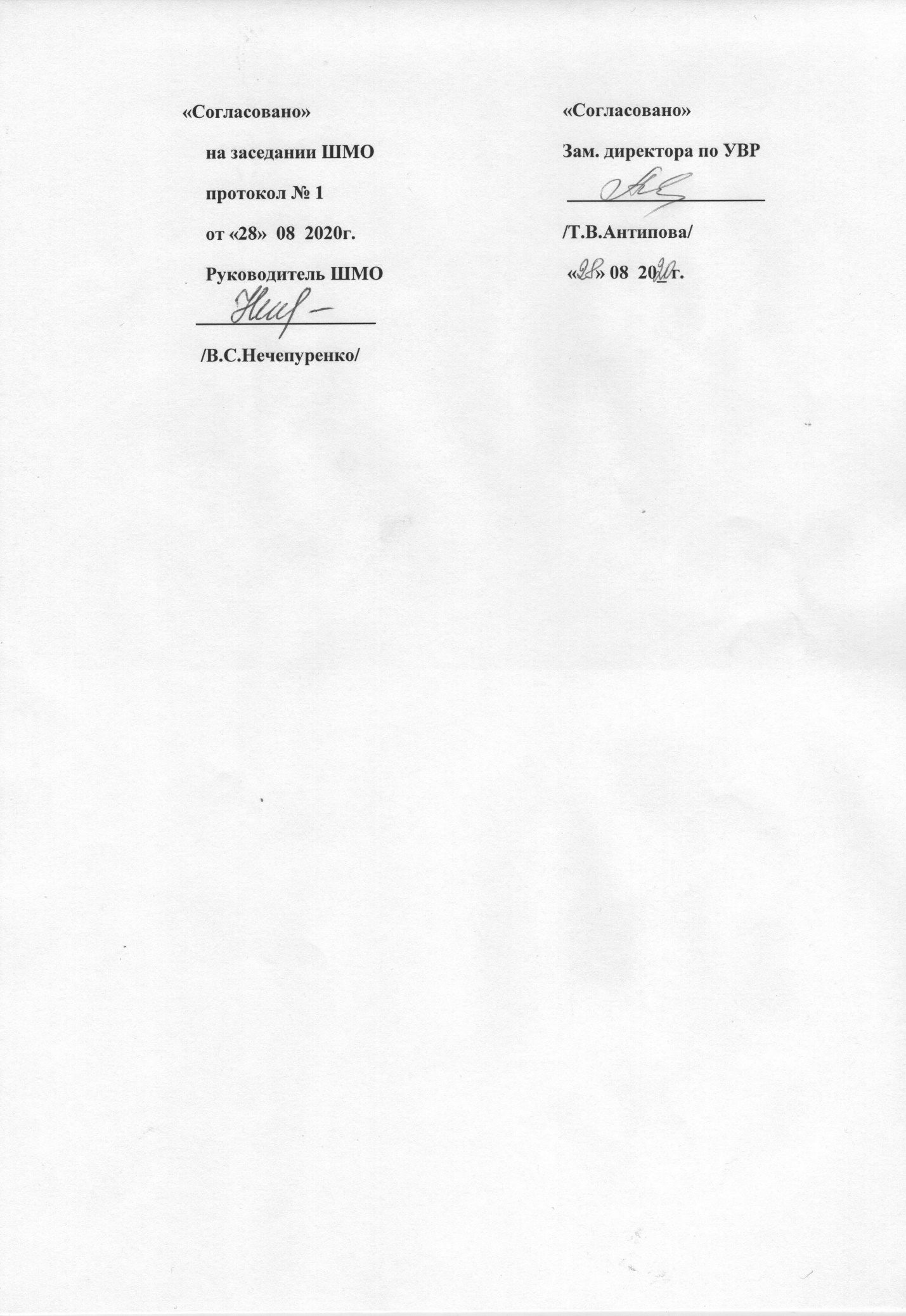 № урокаНазвание раздела, тема урокаКол-во часовПланир. датаФактич. датаРаздел 1. Язык и культура  5 чРаздел 1. Язык и культура  5 чРаздел 1. Язык и культура  5 чРаздел 1. Язык и культура  5 чРаздел 1. Язык и культура  5 чОтражение в русском языке культуры и истории русского народа. Ключевые слова русской культуры1Крылатые слова и выражения в русском языке. Развитие русского языка как закономерный процесс.1Основные тенденции развития современного русского языка. Новые иноязычные заимствования в современном русском языке.1Словообразовательные неологизмы в современном русском языке. Переосмысление значений слов в современном русском языке.1Стилистическая переоценка слов в современном русском языке. Проверочная  работа  №  1      1Раздел 2. Культура речи   5 чРаздел 2. Культура речи   5 чРаздел 2. Культура речи   5 чРаздел 2. Культура речи   5 чРаздел 2. Культура речи   5 чАктивные процессы в области произношения и ударения1Трудные случаи лексической сочетаемости1Типичные ошибки в управлении, в построении простого осложнённого предложения и сложного предложения1Речевой этикет в деловом общении1Правила сетевого этикета. Проверочная  работа №21Раздел 3. Речь. Речевая деятельность. Текст  7 ч Раздел 3. Речь. Речевая деятельность. Текст  7 ч Раздел 3. Речь. Речевая деятельность. Текст  7 ч Раздел 3. Речь. Речевая деятельность. Текст  7 ч Раздел 3. Речь. Речевая деятельность. Текст  7 ч Русский язык в Интернете. 1Виды преобразования текстов. Разговорная речь. Анекдот, шутка.13Официально-деловой стиль. Деловое письмо. 1      14Научно-учебный подстиль. Доклад, сообщение      15Публицистический стиль. Проблемный очерк116Язык художественной литературы. Прецедентные тексты.117Проверочная работа №31